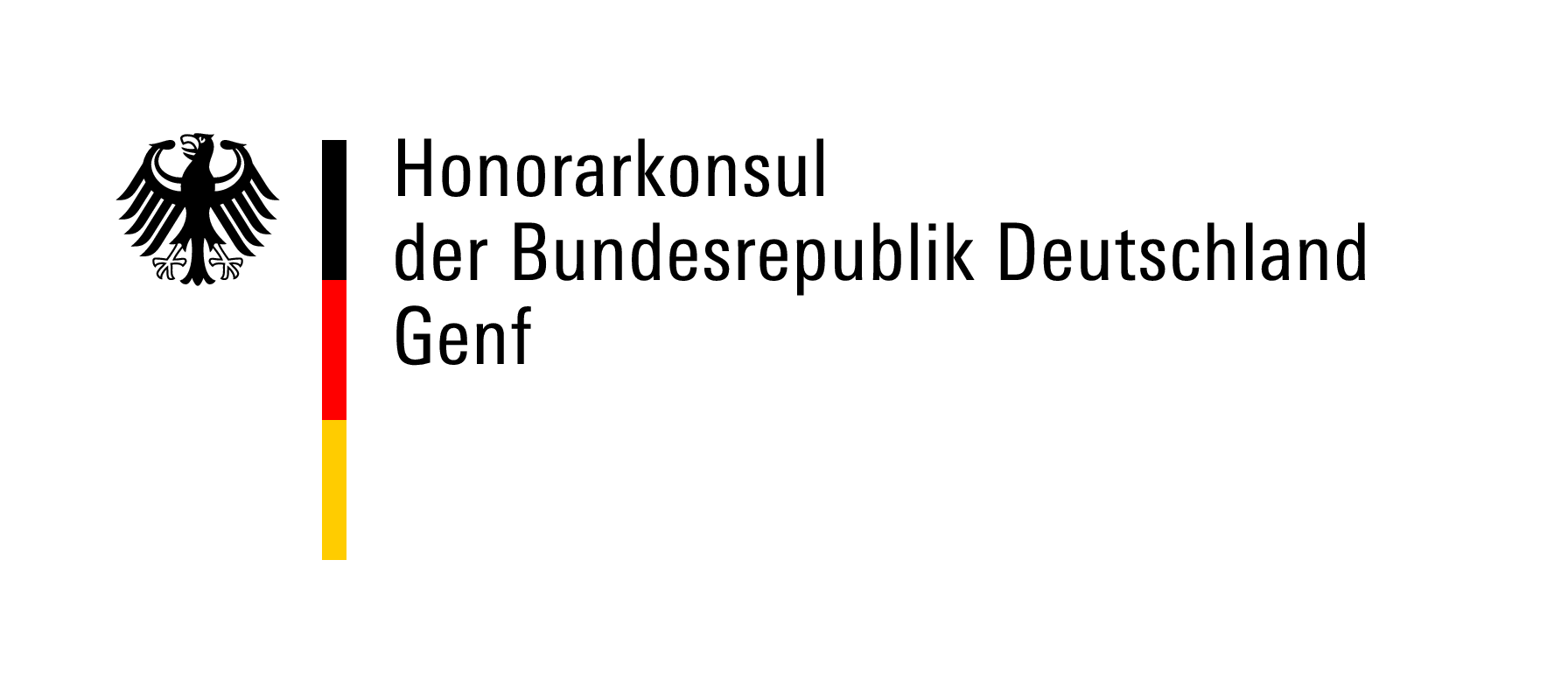 Merkblatt zum Reisepass/Personalausweis (Erwachsene)Bei Antragstellung mitzubringen:vollständig ausgefülltes Antragsformularbei gleichzeitiger Beantragung von Reisepass und Personalausweis/vorläufiger Reisepass ein Formular pro Antragein aktuelles biometrietaugliches Passfoto je Antrag Anforderungen siehe Passbildschablone unter http://www.bern.diplo.de/passstelle (bei Bedarf steht Ihnen vor Ort ein Fotoautomat zur Verfügung. Kosten: CHF 12,--, der Automat akzeptiert Scheine und Münzen, gibt aber kein Rückgeld, bitte Geld passend mitbringen.Ausländerausweis (im Original -gegen Rückgabe- mit einer Kopie) Nachweis über aktuelle Adresse (z.B. Stromrechnung o.ä.)bisheriger Reisepass / vorläufiger Reisepass / Personalausweis (im Original -gegen Rückgabe- mit einer Kopie) Zu kopieren ist die Datenseite des Reisepasses bzw. Vorder- und Rückseite des Personalausweises. Bei Verlust des Dokuments ist eine polizeiliche Verlustanzeige vorzulegen.Zusätzlich vorzulegende Unterlagen, wenn sich seit dem letzten Antrag in Bern Änderungen ergeben haben, der Pass oder Personalausweis bei Terminvereinbarung nicht mehr gültig war oder nicht in Bern ausgestellt wurde. (im Original -gegen Rückgabe- und einer Kopie) Bitte Kopien nicht zusammenheften.Wenn im aktuellen Reisedokument noch ein deutscher Wohnort eingetragen ist:	Abmeldebescheinigung aus Deutschland Geburts-/Abstammungsurkunde 
alternativ deutsche Heirats-/Partnerschaftsurkunde / deutsches FamilienbuchWenn Sie verheiratet / verpartnert sind oder waren: Heirats-/Partnerschaftsurkunde mit Vermerk über die Namensführungbzw. Auszug aus dem Familienbuch mit Vermerk über die Namensführung 
bei Heirat im Ausland ggf. Namensbescheinigung nach dt. Rechtzusätzlich (falls zutreffend):Urkunde über den Erwerb der deutschen Staatsangehörigkeit („Einbürgerungsurkunde“)Urkunde über den Erwerb einer fremden Staatsangehörigkeit (Zivilstandsformular 7.9., Bürgerrechtsnachweis für schweizerische Staatsangehörige)Die Vorlage des Reisepasses der fremden Staatsangehörigkeit ist nicht ausreichend!Promotionsurkunde (auf Deutsch oder Englisch, mit Namen und Geburtsdatum), wenn der Doktorgrad sich nicht aus einem früheren Pass/Ausweis ergibt und der Eintrag im neuen Reisepass/Reisepass gewünscht wird.Alle nicht nach dem CIEC-Abkommen ausgestellten ausländischen Personenstandsurkunden müssen mit einer Apostille versehen oder legalisiert sein.In Einzelfällen kann die Vorlage weiterer Urkunden und Dokumente notwendig sein. Bei erstmaliger Beantragung eines Reisepasses/Personalausweises beachten Sie bitte unbedingt die Informationen zum Namensrecht https://deutscher-honorarkonsul-genf.ch/namensfuehrung/                                                  www.deutscher-honorarkonsul-genf.chAllgemeine Informationen: Eine Verlängerung von Reisepässen/Personalausweisen ist nicht möglich.Für die Beantragung von Ausweisdokumenten ist Ihre persönliche Vorsprache erforderlich. Auf dem Postweg eingehende Anträge können nicht bearbeitet werden. Die Erfassung der elektronischen Fingerabdrücke bei Beantragung eines Reisepasses oder Personalausweises ist gesetzlich vorgeschrieben. Wenn Sie in der Schweiz oder im Fürstentum Liechtenstein wohnen und in Deutschland abgemeldet sind, ist die deutsche Botschaft Bern die für Sie zuständige Pass- und Ausweis-behörde. Sie können Ihren Passantrag auch bei den Honorarkonsuln in Zürich, Basel, Genf oder Lugano einreichen. Die Passbeantragung ist nur nach Terminvereinbarung möglich. Bitte kontaktieren Sie uns online über www.deutscher-honorarkonsul-genf.ch . Hat sich Ihr Name nach Eheschließung oder Scheidung geändert? Besteht für Ihr Kind ein Familienname nach deutschem Recht? Klären Sie bitte unbedingt vorab telefonisch, ob in Ihrem Fall eine Namenserklärung und/oder Scheidungsanerkennung erforderlich ist:www.deutscher-honorarkonsul-genf.ch/namensrecht bzw. www.bern.diplo.de/scheidungsanerkennungPassgebühren & wichtige Hinweise:Die Gebühr ist bei Antragstellung zu zahlen. Diese können Sie im Büro Genf bar in Schweizer Franken (nicht in Euro) und mit Maestro/V-Pay Bankkarten sowie Postcard bezahlen. Die Zahlung mit Kredit- bzw. Debitkarten kostet 2 % mehr.Bei örtlicher Unzuständigkeit, wenn Sie z.B. noch in Deutschland gemeldet sind oder im angrenzenden Frankreich wohnen, erhöht sich die Passgebühr je nach beantragtem Passdokument. Reisepass (biometrietauglich mit Fingerabdruck): 			Bearbeitungszeit ca. 8 Wochen unter 24 Jahren, 6 Jahre gültig 				ca. CHF 70,- (kursabhängig)ab 24 Jahren, 10 Jahre gültig 				ca. CHF 95,- (kursabhängig)48 Seiten-Zuschlag 						ca. CHF 26,- (kursabhängig)Express-Zuschlag (Bearbeitungszeit ca. 4 Wochen)	ca. CHF 40,- (kursabhängig)Zuschlag Honorarkonsul					z. Zt. CHF 85,-Auslagen pauschal						CHF 5,-Personalausweis(biometrietauglich, mit Fingerabdruck):			Bearbeitungszeit ca. 8-9 Wochenunter 24 Jahren, 6 Jahre gültig				ca. CHF 65,-- (kursabhängig)ab 24 Jahren, 10 Jahre gültig				ca. CHF 70,-- (kursabhängig)Zuschlag Honorarkonsul					z. Zt. CHF 85,-Auslagen pauschal						CHF 5,--Kinderreisepass (maschinenlesbar, ohne Fingerabdruck): 			Bearbeitungszeit ca. 2-3 Wochen 1 Jahr gültig, max. bis zum 12. Lebensjahr 			ca. CHF 31,- (kursabhängig)Zuschlag Honorarkonsul					z. Zt. CHF 85,-Auslagen pauschal						CHF 5,-Der Kinderreisepass wird nicht von allen Staaten (u.a. den USA) zur Einreise anerkannt. Einreisebestimmungen der einzelnen Länder finden Sie auf der Homepage des Auswärtigen Amts unter www.diplo.de Sollen Sie nach gründlicher Konsultation der Merkblätter noch Fragen haben, wenden Sie sich gern vorab an uns: genf@hk-diplo.deBüro des Honorarkonsuls der Bundesrepublik Deutschland		 Rue de Moillebeau 49, 1209 Genf						 So erreichen Sie uns:  vom Hauptbahnhof mit dem TPG Bus Linie 3 in Richtung „Gardiol“  -  Haltestelle „Moillebeau“	Stand 03/2022